Постоянный комитет по авторскому праву и смежным правамСороковая сессияЖенева, 16–20 ноября 2020 г.аккредитация неправительственных организацийподготовлено Секретариатом	В приложениях к настоящему документу содержится информация о неправительственных организациях, которые обратились с просьбой предоставить им статус наблюдателя на сессиях Постоянного комитета по авторскому праву и смежным правам (ПКАП) в соответствии с правилами процедуры ПКАП (см. документ SCCR/1/2, пункт 10).
	ПКАП предлагается одобрить участие в сессиях Комитета неправительственных организаций, указанных в приложениях к настоящему документу. [Приложения следуют]неправительственнЫЕ организациИ, обратившИЕся с просьбой о присвоении ИМ статуса наблюдателя на сессиях постоянного комитета по авторскому праву и смежным правам (ПКАП)Общество прав художников (ARS)Общество прав художников (ARS) – влиятельная организация по лицензированию и контролю за соблюдением авторских прав деятелей изобразительного искусства в Соединенных Штатах Америки. Оно основано в 1987 г. и представляет в области прав интеллектуальной собственности свыше 122 тыс. деятелей изобразительного искусства и их наследников во всем мире.ARS представляет интересы американских деятелей изобразительного искусства, которые непосредственно вступают в Общество, и иностранных авторов художественных произведений, которые являются членами аффилированных художественных организаций за рубежом.Полная контактная информация:Заместитель председателя: Janet HicksArtists Rights Society65 Bleecker Street, 12th floorNew York, NY 10012Телефон: +1 212 420 9160 Электронная почта:Jhicks@arsny.comВеб-сайт: www.arsny.com [Приложение II следует]Гильдия авторов Гильдия авторов – старейшая и крупнейшая профессиональная организация писателей в Соединенных Штатах Америки, созданная в 1912 году как Лига авторов. В ее состав входят примерно 10 тыс членов – писатели, историки, журналисты, поэты, произведения которых независимо издаются в традиционной форме, а также литературные агенты и представители наследников писателей. Гильдия призвана создать сообщество действующих писателей и обеспечить для них справедливые условия, включая предоставление членам Гильдии юридических рекомендаций и консультаций, а также проведение вебинаров и осуществление других программ, которые помогают авторам осваивать маркетинг и другие деловые навыки.Полная контактная информация:Исполнительный директор:Mary E. Rasenberger 1 East 32nd Street 7th Floor New York NY 10016Телефон: +1 (212) 563-5904Электронная почта: mrasenberger@authorsguild.org  Веб-сайт: www.authorsguild.org [Приложение III следует]BILDUPPHOVSRÄTT I Sverige ek för (Шведская ассоциация авторских прав на произведения изобразительного искусства, ранее BUS)Bildupphovsrätt I Sverige ek för (ранее BUS) – шведская организация коллективного управления авторскими и смежными правами (ОКУ) в интересах владельцев произведений изобразительного искусства; расположена в Стокгольме, Швеция. Образована в 1989 году и в настоящее время насчитывает 9200 отдельных членов. Кроме того, она представляет шесть организаций-членов в области изобразительного искусства и, кроме того, через взаимные соглашения с профильными обществами во всем мире – около 100 тыс. иностранных авторов произведений изобразительного искусства в Швеции. Вопросы управления авторскими и смежными правами регулируются инструкцией по вопросам управления взаимоотношениями с клиентами (CRM), кроме того, организация зарегистрирована в качестве ОКУ в Шведском ведомстве интеллектуальной собственности. Является членом CISAC, IFRRO и EVA (Европейские деятели изобразительного искусства).Полная контактная информация:Генеральный директор: Mats LindbergBildupphovsrätt I Sverige
Hornsgatan 103
117 28 StockholmТелефон: 08-545 533 80Электронная почта:Mats.Lindberg@bildupphovsratt.se Веб-сайт: https://bildupphovsratt.se/ar-du-bildskapare [Приложение IV следует]Европейский студенческий союз Европейский студенческий cоюз (ESU) является головной организацией 46 национальных союзов студентов 40 стран. Членом такого союза может стать любой студент в своей стране независимо от политических убеждений, вероисповедания, этнического или культурного происхождения, сексуальной ориентации или социального положения. Входящие в состав ESU союзы также управляются студентами, автономны, репрезентативны и осуществляют свою деятельность в соответствии с демократическими принципами.Выступая головной организацией национальных студенческих союзов Европы, ESU стремится обеспечить более эффективную и полную охрану интеллектуальной собственности студентов. В рамках плана работы Европейского студенческого cоюза на 2019-2020 гг. Генеральная ассамблея Союза заявила, что ему следует добиваться, чтобы студенты владели своей интеллектуальной собственностью на справедливой и пропорциональной основе.Полная контактная информация:Член Исполкома: Rajko GolovićEuropean Students’ Union Mundo-MadouAvenue des Arts 7/8 1210 Bruxelles; BelgiumТелефон: 08-545 533 80Электронная почта:rajko.golovic@esu-online.org      secretariat@esu-online.org Веб-сайт:  https://www.esu-online.org/ [Приложение V следует]IAFAR Ltd (Независимый альянс за права артистов)IAFAR был основан для защиты прав, повышения осведомленности и просвещения исполнителей по вопросам смежных прав и справедливого вознаграждения.Он урегулирует возникающие во всем мире проблемы сбора роялти за смежные права деятелей искусств и сотрудничает с ОКУ и другими заинтересованными сторонами для обеспечения возможно более эффективной и упорядоченной процедуры сбора средств, причитающихся за эти права, и того, чтобы все исполнители получали по праву принадлежащий им доход.Полная контактная информация::Председатель:Naomi AsherКазначей/секретарь:Ann Tausis 62 Cheyneys AveEdgwareHA6 8SF United KingdomТелефон: +44 7963947057 / +44 783 346 6067Электронная почта: naomi@iafar.co.uk / ann@iafar.co.ukВеб-сайт: www.iafar.co.uk [Приложение VI следует]Индийская ассоциация прав певцов (ISRA)ISRA - единственное зарегистрированное общество авторских прав певцов в Индии, которое было зарегистрировано правительством Индии в соответствии со статьей 33(3) Закона об авторском праве 1957 г., регистрационный № P.R.S. - 01/2013, 14 июня 2013 г. с последующим продлением регистрации 10 октября 2018 г. еще на пять лет (до 14 июня 2023 г.); соответственно ему разрешено организовать и продолжить деятельность по выдаче или предоставлению лицензий в отношении исполнительских прав певцов и другой дополнительной деятельности в этой области.Полная контактная информация:Директор-учредитель и главный исполнительный директор:Sanjay Tandon22081 LantanaNahar Amrit Shakti Chandi vali, Andheri (e) Mumbai 400 072IndiaТелефон: +91 22 4010 4666Электронная почта: md@isracopyright.comВеб-сайт: www.isracopyright.com[Приложение VII следует]Мультимедийное общество авторов произведений изобразительных искусств (SOFAM)SOFAM – общество коллективного управления. В его состав входят художники, скульпторы, фотографы, художники перформанса, видеохудожники, художники-мультипликаторы, иллюстраторы, графические дизайнеры и другие деятели изобразительного искусства. Помимо взимания и распределения вознаграждения за использование прав на долю от перепродажи и коллективных прав, управления лицензиями на основные права и предоставления юридических консультаций членам, SOFAM проводит переговоры от имени художников на правительственном, европейском и международном уровнях.SOFAM также поддерживает деятелей искусства, осуществляя небольшую программу художественных грантов, призов и помощи в финансировании культурных проектов. Штаб-квартира общества расположена в Европейском доме авторов (MEDAA) в Брюсселе, где размещается множество организаций деятелей искусств.Полная контактная информация:Директор-распорядитель:Marie Gybels Europees Huis van de AuteursKoninklijke Prinsstraat 871050 BrusselТелефон: +32 (0)2 726 98 00 Электронная почта: marie.gybels@sofam.beВеб-сайт: https://www.sofam.be/ [Приложение VIII следует]Общество авторов аудиовизуальных произведений (SAA)Основанное в 2010 г. Общество авторов аудиовизуальных произведений (SAA) представляет интересы организаций коллективного управления (ОКУ) и их европейских членов, являющихся авторами аудиовизуальных произведений. Ее 33 члена в 25 странах управляют правами более чем 140 тыс. европейских сценаристов и режиссеров кинофильмов и телевизионных и мультимедийных программ. SAA оказывает поддержку авторам аудиовизуальных произведений и занимается пропагандой культурного разнообразия, проводя политику, позволяющую доводить аудиовизуальные произведения до соответствующей аудитории. ОКУ призваны обеспечивать беспрепятственный доступ к этим произведениям на законных основаниях и справедливую оплату труда авторов в интересах поощрения дальнейшего творчества на благо общества.Полная контактная информация:Исполнительный директор:Cécile DespringreRue du Prince Royal 87BE -1050 BrusselsТелефон: +32 894 93 30Электронная почта: c.despringre@saa-authors.eu Веб-сайт: www.saa-authors.eu[Приложение IX следует]Stichting Pictoright (Pictoright)Pictoright – организация, защищающая авторские права создателей произведений изобразительного искусства в Нидерландах – иллюстраторов, художников, графических дизайнеров, фотографов и других профессиональных создателей произведений изобразительного искусства. Она осуществляет распределение коллективных рояли, управляет авторскими правами деятелей искусства, предоставляет юридическую помощь и консультации и стремится укрепить положение создателей произведений изобразительного искусства в области их авторских прав. Организация осуществляет управление правами на воспроизведение примерно 2,5 тыс. нидерландских и почти 100 тыс. иностранных создателей произведений изобразительного искусства в Нидерландах.Полная контактная информация::Директор:Vincent van den EijndeГенеральный юрисконсульт:Hanneke HolthuisМенеджер по вопросам индивидуальных прав:Sander van de WielStichting PictorightSarphatistraat 606-6081018AV AmsterdamТелефон: +31 20 589 18 40Электронная почта: info@pictoright.nl Веб-сайт: www.pictoright.nl[Приложение X следует]Общество создателей произведений графического и пластического искусства (ADAGP) На данный момент французское Общество создателей произведений графического и пластического искусства (ADAGP) представляет 15 тыс. индивидуальных членов (119 национальностей из 66 стран) во всех сферах изобразительного искусства: живопись, скульптура, фотография, архитектура, дизайн, комиксы, кино, рекламные плакаты, творчество с использованием цифровых технологий, видеоарт, стрит-арт, манга и многое другое.Уже более 60 лет оно занимается сбором и распределением роялти, причитающихся авторам за использование их прав в любой форме: это могут быть книги, печатные издания, торговля атрибутикой, телевидение, DVD, видео по запросу, публичные показы, веб-сайты, цифровые приложения и т. д. Общество служит своего рода интерфейсом для всех, кто занимается новым и современным искусством, включая, например, музеи, издательства, аукционные дома, галереи, продюсеров и вещательные организации.Полная контактная информация::Генеральный директорMarie-Anne FERRY-FALL 11, rue Duguay-Trouin 75006 Paris, FranceТелефон: + 33 (0)1 43 59 09 79Электронная почта: direction@adagp.fr; fabienne.gonzalez@adagp.frВеб-сайт: www.adagp.fr[Приложение XI следует]Организация SightsaversОрганизация Sightsavers отстаивает права инвалидов, чтобы люди с ограниченными возможностями могли на равных участвовать в жизни общества. В рамках своей деятельности организация поддерживает усилия в области разработки, ратификации, инкорпорирования в национальное законодательство и осуществления различных договоров в сфере прав человека и инвалидов, включая Марракешский договор.Полная контактная информация:Консультант по вопросам глобальной информационно-просветительской деятельностиОтделение организации Sightsavers для восточной, центральной и южной частей Африки:Martin Osangiri Okiyo35 Perrymount Rd Haywards Heath RH16 3BW United KingdomТелефон: +254721605578.Электронная почта: mokiyo@sightsavers.org; agriffiths@sightsavers.orgВеб-сайт: www.sightsavers.org[Приложение XII следует]Visual Entidad de Gestión de Artistas Plásticos (VEGAP)VEGAP – сообщество авторов, которое коллективно управляет правами интеллектуальной собственности создателей произведений изобразительного искусства в Испании. Организация осуществляет свою деятельность с 5 июня 1990 г., когда она была учреждена по распоряжению министра культуры Испании. Эта частная некоммерческая организация родилась по инициативе испанских деятелей искусств в ответ на востребованность в обществе услуг по охране признаваемых по закону за создателями произведений изобразительного искусства экономических прав и по управлению такими правами, которые она оказывает в качестве фидуциарного управляющего или доверительного собственника.Полная контактная информация:Генеральный директор:Javier Gutiérrez Vicén Зам. генерального директора:Beatriz Panadés Bonacasa Calle Núñez de Balboa 25, 28001, MadridТелефон: 0034 915326632Электронная почта: dgneral@vegap.esВеб-сайт: https://www.vegap.es [Конец приложение XII и документа]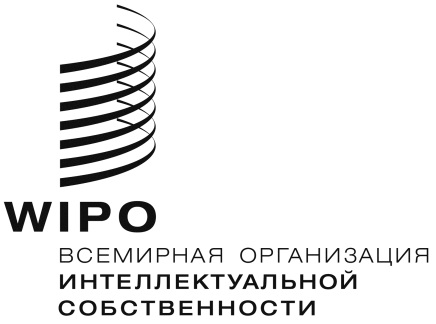 RSCCR/40/4    SCCR/40/4    SCCR/40/4    оригинал:  английскийоригинал:  английскийоригинал:  английскийдата:  22 октября 2020 г.дата:  22 октября 2020 г.дата:  22 октября 2020 г.